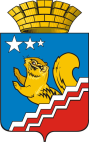 АДМИНИСТРАЦИЯ ВОЛЧАНСКОГО ГОРОДСКОГО ОКРУГАПРОТОКОлзаседания муниципального совета по делам инвалидов Волчанского городского округа29.09.2023 г.                                                                                                                                    № 3Зал заседания администрации Волчанского городского округа Председатель: Бородулина Инна Вениаминовна - заместитель главы администрации Волчанского городского округа по социальным вопросам.Секретарь:  Скоробогатова Юлия Александровна – старший инспектор  организационного отдела администрации Волчанского городского округа.Присутствовали: Воробьева Анастасия Андреевна– и.о. главного врача ГАУЗ СО «Волчанская городская больница»,  Ибрагимов Рафис Мударисович – председатель общества инвалидов по зрению, Изосимова Римма Рифкатовна – директор МАУК «КДЦ» ВГО, Косинская Светлана Ивановна - председатель Волчанской городской организации общества инвалидов, Напольских Надежда Владимировна – заместитель начальника ТОИОГВ СО Управление социальной политики Министерства социальной политики Свердловской области № 15, Немкин Андрей Андреевич - директор МАОУ ДО «ВСШ», Палецких Марина Валерьевна, главный редактор общественно-политической газеты «Волчанские Вести», Рябова Дарья Юрьевна – старший инспектор Отдела образования ВГО, Трофимова Валентина Иосифовна – и.о. директора ГАУСО СО «КЦСОН г. Волчанска».I. Об исполнении протокола № 2 от 23.06.2023 года(Бородулина И.В.)Принять к сведению информацию председателя совета И.В. Бородулиной.Продолжить работу по Протоколу № 2 в рамках назначенных сроков.Членам комиссии муниципального совета по делам инвалидов провести корректировку программы мероприятий «Дорожная карта» по показателям.Срок: до ноября 2023 года.Секретарю совета (Скоробогатова Ю.А.) утвердить План мероприятий («дорожной карты») по повышению значений показателей доступности для инвалидов объектов и услуг в муниципальном образовании Волчанский городской округ.Срок: до конца 2023 года.2. О реализации муниципальной программы «Социальная поддержка общественных организаций и отдельных категорий граждан на территории Волчанского городского округа»(Бородулина И.В.)Принять к сведению информацию председателя совета И.В. Бородулиной о реализации муниципальной программы «Социальная поддержка населения на территории Волчанского городского округа до 2024 года» утвержденная постановлением главы Волчанского городского округа от 07.12.2018 года № 593 с изменениями от 29.12.2022 года № 567. Администрации ВГО (Бородулина И.В.) взять на контроль 100% исполнение целевых показателей, средств местного бюджета, направленных на социальную поддержку общества в 2023 году.3.О деятельности общественной организации инвалидов в Волчанском городском округе(Косинская С.И.)Принять к сведению информацию председателя Волчанской городской организации общества инвалидов  С.И.Косинской.Рекомендовать МАУК «КДЦ» ВГО (Изосимова Р.Р.) организовать организационную поддержку общественным объединениям в проведении мероприятий. Срок: постоянно.4.О деятельности общества слепых в Волчанском городском округе.(Ибрагимов Р.М.)Принять к сведению информацию председателя общества инвалидов по зрению Р.М. Ибрагимова.Рекомендовать МАУК «КДЦ» ВГО (Изосимова Р.Р.) провести совместные мероприятия ко Дню белой трости (октябрь).Об обеспечении условий доступности образования для обучающихся с инвалидностью и с ограниченными возможностями здоровья(Рябова Д.Ю.)Принять к сведению информацию старшего инспектора Отдела образования ВГО Д.Ю. Рябовой.Администрации ВГО (Бородулина И.В.) создать комиссию по обследованию Дворца детского творчества, для доступности среды для инвалидов.Рассмотрение письма Министра образования СО «Об обеспечении условий доступности образования для обучающихся с инвалидностью и с ограниченными возможностями здоровья» от 07.06.2023 года № 02-01-81/7964:Отделу образования (Вельмискина М.В.) взять на особый контроль вопросы соблюдения законодательства в части обеспечения условий доступности для получения качественного образования обучающимися с инвалидностью, с ограниченными возможностями здоровья и принять дополнительные меры по созданию в образовательных организациях доступной здоровьесберегающей среды для обучающихся с особыми образовательными потребностями.Разное(Бородулина И.В.)Рассмотрение протокола заседания комиссии по координации деятельности в сфере формирования доступной среды жизнедеятельности для инвалидов и других маломобильных групп населения на территории Свердловской области 25 августа 2023 года (рег 21.09.2023) № 110Администрации ВГО (Бородулина И.В.) направить в Министерство социальной политики Свердловской области информацию о потребности в финансовых ресурсах на проведение проверки экономической целесообразности реконструкции или капитального ремонта многоквартирного дома и (или) мероприятий по приспособлению жилых помещений инвалидов и общего имущества в многоквартирных домах, в которых проживают инвалиды, входящих в состав муниципального жилищного фонда, частного жилищного фонда, с учетом потребностей инвалидов и обеспечения условий их доступности для инвалидов по форме согласно приложению к постановлению Правительства Свердловской области от 21.07.2017 № 516-ПП «Об определении исполнительного органа государственной власти Свердловской области, уполномоченного на координацию мероприятий по приспособлению жилых помещений, входящих в состав государственного жилищного фонда Свердловской области, муниципального жилищного фонда, частного жилищного фонда, занимаемых инвалидами и семьями, имеющими детей-инвалидов, и используемых для их постоянного проживания, и общего имущества в многоквартирном доме с учетом потребностей инвалидов» с приложением документов, обосновывающих такую потребность.Срок: до 1 июня 2024 года.Секретарю совета (Скоробогатова Ю.А.) разместить протокол на сайте ВГО, направить членам совета.Срок: после подписания протокола.Членам совета осуществлять контроль за исполнением сроков протокольных решений.Председатель                                                                                                  И.В. БородулинаСекретарь                                                                                                         Ю.А. Скоробогатова